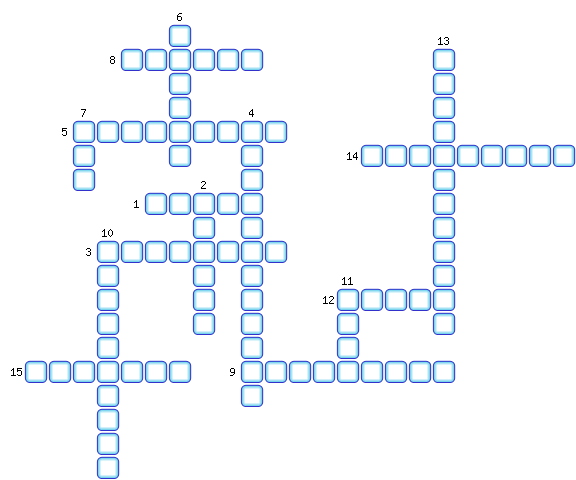 1. Расплавленная горная порода.2. Глубинная магматическая горная порода.3. Осадочная горная порода.4. Осадочные породы, возникшие в результате деятельности живых организмов.5. Горная порода состоит из [...]6. Глубинная магматическая порода.7. Органическая горная порода.8. Метаморфическая горная порода.9. Обломочная осадочная порода.10. Температура в земной коре с глубиной [...]11. Химическая осадочная порода12. Обломочная осадочная порода.13. Какая земная кора имеет толщину от 3-7 километров.14. Состав материковой земной коры.15. Магматическая горная порода.ОТВЕТЫ:1. Магма 
2. Гранит 
3. Песчаник 
4. Органические 
5. Минералов 
6. Габбро 
7. Мел 
8. Мрамор 
9. Известняк 
10. Повышается 
11. Гипс 
12. Глина 
13. Океаническая 
14. Гранитный 
15. Базальт